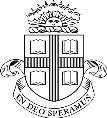 BONUS RECOMMENDATION FORMUniversity Human ResourcesAll bonuses require senior officer and/or designated HR Business Partner and University Human Resources approval.  NameTitleDepartmentSupervisorDateRecommended Bonus$Did the employee receive any other departmental bonus during this fiscal year? 	Yes	 	NoDid the employee receive any other departmental bonus during this fiscal year? 	Yes	 	NoDid the employee receive any other departmental bonus during this fiscal year? 	Yes	 	No